RAPPEL NOM DU CANDIDAT :CANDIDATE’S NAME :Un test en français peut être nécessaire pour s’assurer que l’élève sera inscrit dans l’année la plus appropriée.A test in French may be necessary to make sure the pupil will be registered in the most appropriate year/grade.Examens ou dipômes déjà passés/Examinations or diplomas already taken:…………………………………….………………………………………………………………………………………………………………………………..Indiquez votre plan de carrière et les examens auxquels vous devrez passer pour faire avancer ces plans:Indicate your career plan and the examinations you will require to sit for to further those plans:………………………………………………………………………………………………………………………………………………………………………………………………………………………………………………………………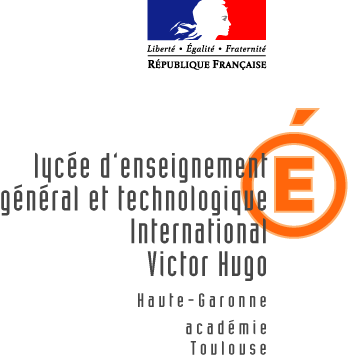 33 Bd V. Hugo - BP 31731770 COLOMIERS Cedex: 0561159494 : 0561303591@ : 0312093G@ac-toulouse.frSite Internet : http://victor-hugo-colomiers.entmip.fr/ FICHE DE CANDIDATUREEN SECTION INTERNATIONALE O.I.B. BRITANNIQUEAPPLICATION FORM – Session rentrée 2021NIVEAUX/CLASS        2nde   1ère  (Les places pour 1ère sont très rares, places in 1ère are very rare)Nom / Surname:Nom / Surname:Prénom / First name:Prénom / First name:Nationalité/Nationality:Sexe/Gender    F       MNé(e) le/Date of birth :A/Place of birth :Nom, Prénom du responsable de l’élève/Surname, First Name of parent/ legal guardian :Nom, Prénom du responsable de l’élève/Surname, First Name of parent/ legal guardian :Nom, Prénom du responsable de l’élève/Surname, First Name of parent/ legal guardian :Nom, Prénom du responsable de l’élève/Surname, First Name of parent/ legal guardian :Adresse/Address :Adresse/Address :Adresse/Address :Adresse/Address :Code postal/Postal codeCommune/CityCommune/CityPays/CountryTeléphone fixe et portable / Home and mobile phone numbers :Teléphone fixe et portable / Home and mobile phone numbers :Courriel (obligatoire) / Email (compulsory) :                                   @Courriel (obligatoire) / Email (compulsory) :                                   @Etablissement fréquenté/Name of present school:Etablissement fréquenté/Name of present school:Adresse/AddressAdresse/AddressClasse actuelle /Year or Grade:Tel. de l’établissement /School phone number :Tel. de l’établissement /School phone number :Tel. de l’établissement /School phone number :Etablissement /Type of school:   Etranger /Abroad    Public/State     Privé sous contrat/Private-State school     Privé hors contrat/Independent school (attention : examen d’entrée dans le public obligatoire, voir Inspection Académique)Etablissement /Type of school:   Etranger /Abroad    Public/State     Privé sous contrat/Private-State school     Privé hors contrat/Independent school (attention : examen d’entrée dans le public obligatoire, voir Inspection Académique)Etablissement /Type of school:   Etranger /Abroad    Public/State     Privé sous contrat/Private-State school     Privé hors contrat/Independent school (attention : examen d’entrée dans le public obligatoire, voir Inspection Académique)Etablissement /Type of school:   Etranger /Abroad    Public/State     Privé sous contrat/Private-State school     Privé hors contrat/Independent school (attention : examen d’entrée dans le public obligatoire, voir Inspection Académique)L’élève est-il également candidat en /Is student also a candidate for :Bachibac :   oui/yes  non/no           Abibac :  oui/yes  non/no Section Européenne Espagnol :  oui/yes  non/no     Section Européenne Anglais :  oui/yes  non/noSi oui, quel est l’ordre des vœux en cas d’admission multiple/ If yes, list order of preference :V1 : ………………………..V2 :………………………….V3 :…………………………….V4 :………………………..L’élève est-il également candidat en /Is student also a candidate for :Bachibac :   oui/yes  non/no           Abibac :  oui/yes  non/no Section Européenne Espagnol :  oui/yes  non/no     Section Européenne Anglais :  oui/yes  non/noSi oui, quel est l’ordre des vœux en cas d’admission multiple/ If yes, list order of preference :V1 : ………………………..V2 :………………………….V3 :…………………………….V4 :………………………..L’élève est-il également candidat en /Is student also a candidate for :Bachibac :   oui/yes  non/no           Abibac :  oui/yes  non/no Section Européenne Espagnol :  oui/yes  non/no     Section Européenne Anglais :  oui/yes  non/noSi oui, quel est l’ordre des vœux en cas d’admission multiple/ If yes, list order of preference :V1 : ………………………..V2 :………………………….V3 :…………………………….V4 :………………………..L’élève est-il également candidat en /Is student also a candidate for :Bachibac :   oui/yes  non/no           Abibac :  oui/yes  non/no Section Européenne Espagnol :  oui/yes  non/no     Section Européenne Anglais :  oui/yes  non/noSi oui, quel est l’ordre des vœux en cas d’admission multiple/ If yes, list order of preference :V1 : ………………………..V2 :………………………….V3 :…………………………….V4 :………………………..Cadre réservé à la commission/ Reserved for administrative purposes :Cadre réservé à la commission/ Reserved for administrative purposes :Cadre réservé à la commission/ Reserved for administrative purposes :Cadre réservé à la commission/ Reserved for administrative purposes :Nom du responsable de l’élève/Parent’s nameNom de l’autre parent/Name of the other parent :Nom de l’autre parent/Name of the other parent :Profession + employeur/Profession + employerProfession + employeur/Profession + employerProfession + employeur/Profession + employerNationalité/Nationality :Nationalité/Nationality :Nationalité/Nationality :SCOLARITE ANTERIEURE / PREVIOUS SCHOOLINGSCOLARITE ANTERIEURE / PREVIOUS SCHOOLINGSCOLARITE ANTERIEURE / PREVIOUS SCHOOLINGAnnées/YearsClasse/Section/GradeEtablissements fréquentés antérieurement/School(s) attendedPOUR LES ELEVES SCOLARISES EN FRANCE/ STUDENTS SCHOOLED IN FRANCEPOUR LES ELEVES SCOLARISES EN FRANCE/ STUDENTS SCHOOLED IN FRANCEPOUR LES ELEVES SCOLARISES EN FRANCE/ STUDENTS SCHOOLED IN FRANCEPOUR LES ELEVES SCOLARISES EN FRANCE/ STUDENTS SCHOOLED IN FRANCEPOUR LES ELEVES SCOLARISES EN FRANCE/ STUDENTS SCHOOLED IN FRANCESi vous suivez un enseignement renforcé d’anglais, dire lequelIf you have extra classes in English please say what typeSi vous suivez un enseignement renforcé d’anglais, dire lequelIf you have extra classes in English please say what typeSi vous suivez un enseignement renforcé d’anglais, dire lequelIf you have extra classes in English please say what typeNombre d’heures hebdomadaires suiviesNumber of hours/weekNombre d’heures hebdomadaires suiviesNumber of hours/weekSection internationale/International SectionSection internationale/International Section……………………..H……………………..HSection européenne/European SectionSection européenne/European Section……………………. H……………………. HLangue renforcée/Advanced EnglishLangue renforcée/Advanced English……………………. H……………………. HClasse bilingue ou bilangue/Bilingual classClasse bilingue ou bilangue/Bilingual class……………………. H……………………. HAutre/otherAutre/other……………………. H……………………. HSéjours à l’étranger: dans quel pays ?Visits abroad: which countries ?Séjours à l’étranger: dans quel pays ?Visits abroad: which countries ?Année /YearAnnée /YearDurée du séjour/Length of staySi l’élève a déjà présenté des examens d’Anglais, indiquez lesquels et donnez une photocopie du diplôme :If the student has already sat exams in English, indicate what exams and provide a copy of the certificate:Si l’élève a déjà présenté des examens d’Anglais, indiquez lesquels et donnez une photocopie du diplôme :If the student has already sat exams in English, indicate what exams and provide a copy of the certificate:Si l’élève a déjà présenté des examens d’Anglais, indiquez lesquels et donnez une photocopie du diplôme :If the student has already sat exams in English, indicate what exams and provide a copy of the certificate:Si l’élève a déjà présenté des examens d’Anglais, indiquez lesquels et donnez une photocopie du diplôme :If the student has already sat exams in English, indicate what exams and provide a copy of the certificate:Si l’élève a déjà présenté des examens d’Anglais, indiquez lesquels et donnez une photocopie du diplôme :If the student has already sat exams in English, indicate what exams and provide a copy of the certificate:POUR LES ÉLÈVES SCOLARISES À L'ÉTRANGER (i.e. qui ne suivent pas le cursus éducatif français)FOR PUPILS STUDYING ABROAD (i.e. not following the french educational cursus)POUR LES ÉLÈVES SCOLARISES À L'ÉTRANGER (i.e. qui ne suivent pas le cursus éducatif français)FOR PUPILS STUDYING ABROAD (i.e. not following the french educational cursus)POUR LES ÉLÈVES SCOLARISES À L'ÉTRANGER (i.e. qui ne suivent pas le cursus éducatif français)FOR PUPILS STUDYING ABROAD (i.e. not following the french educational cursus)POUR LES ÉLÈVES SCOLARISES À L'ÉTRANGER (i.e. qui ne suivent pas le cursus éducatif français)FOR PUPILS STUDYING ABROAD (i.e. not following the french educational cursus)Cochez la case qui correspond à votre situation/Tick the box which corresponds to your situation Je serai temporairement en France à cause de mes études ou du métier de mes parents.
  Je resterai en France pour (durée approximative du séjour) ……………………………….I will be temporarily based in France because of my studies or my parents’ profession.    I will be staying in France for (approx. length of stay ) ……………………………………Je serai temporairement en France à cause de mes études ou du métier de mes parents.
  Je resterai en France pour (durée approximative du séjour) ……………………………….I will be temporarily based in France because of my studies or my parents’ profession.    I will be staying in France for (approx. length of stay ) ……………………………………Je serai temporairement en France à cause de mes études ou du métier de mes parents.
  Je resterai en France pour (durée approximative du séjour) ……………………………….I will be temporarily based in France because of my studies or my parents’ profession.    I will be staying in France for (approx. length of stay ) ……………………………………Cochez la case qui correspond à votre situation/Tick the box which corresponds to your situation Je suis temporairement basé à l’étranger à cause de mes études ou de la profession de mes parents
  Je compte rentrer en France le (date) …………………………………………….
 I am temporarily based abroad because of my studies or my parents’ profession  I intend to return to France  (date) …………………………………………….Je suis temporairement basé à l’étranger à cause de mes études ou de la profession de mes parents
  Je compte rentrer en France le (date) …………………………………………….
 I am temporarily based abroad because of my studies or my parents’ profession  I intend to return to France  (date) …………………………………………….Je suis temporairement basé à l’étranger à cause de mes études ou de la profession de mes parents
  Je compte rentrer en France le (date) …………………………………………….
 I am temporarily based abroad because of my studies or my parents’ profession  I intend to return to France  (date) …………………………………………….Cochez la case qui correspond à votre situation/Tick the box which corresponds to your situation   Ma famille s'installe définitivement en France  My family is moving to France on a permanent basis  Ma famille s'installe définitivement en France  My family is moving to France on a permanent basis  Ma famille s'installe définitivement en France  My family is moving to France on a permanent basisCochez la case qui correspond à votre situation/Tick the box which corresponds to your situation Autre cas/ Other case :Autre cas/ Other case :Autre cas/ Other case :Niveau de Français /Your level of French is:Niveau de Français /Your level of French is:  Débutant /Absolute beginner Elémentaire à l’écrit et à l’oral /Elementary written and spokenNiveau de Français /Your level of French is:Niveau de Français /Your level of French is:  Intermédiaire à l’écrit et à l’oral/ Intermediate written and spoken Superieur niveau à l’écrit et à l’oral / Advanced written and spokenA FAIRE COMPLETER PAR L’ETABLISSEMENT FREQUENTETO BE COMPLETED BY YOUR SCHOOLAdresse complète de l’établissement d’origine (en France ou à l’étranger) –Téléphone – Adresse e-mail     Name and full address of school – telephone number – email addressAvis du chef d’Etablissement / Headteacher’s report** please use the space provided for an appraisal of the pupil’s general academic and personal dispositionAvis du professeur d’anglais (only for students in a French school)Avis du professeur d’histoire et de géographie/History and Geography teacher’s report :Avis du professeur principal/ Form teacher reportNOTICE POUR LES TESTSATTENTION : une convocation sera envoyée, uniquement par email (merci de veiller à la lisibilité parfaite de votre adresse mail renseignée en page 1).Il ne sera donné aucune information par téléphone (ni date d’épreuve, ni résultats).Prière de noter les dates d’examen, d’envoi de convocation …En l’absence de réception de convocation, vous présenter le jour de l’épreuve avec 15 minutes d’avance.ATTENTION: candidates will receive a “convocation” or invitation for the exam only by email (please make sure your email address on page 1 is readable).
No information will be given by telephone (neither exam date, nor results).
Please note the dates of exam and look out for the convocation email (bring this with you on exam day).
If you do not receive a convocation, please arrive on exam day 15 minutes early.PIECES A JOINDRE AU DOSSIER ET A ENVOYER EN VERSION ELECTRONIQUENota : les dossiers incomplets ne seront pas traités.La fiche de candidature dûment remplie.La copie des bulletins de notes de l’année dernière et du premier bulletin de l’année en cours.Une lettre de motivation de l’élève et de présentation de son projet d’étude.ITEMS REQUIRED FOR APPLICATION TO BE SENT ELECTRONICALLY - incomplete files will not be considered.The application form, duly filled and completed (see also Headteacher’s report page 3).A photocopy of transcripts of school records or term reports, covering the present and previous 2 or 3 academic years.a letter presenting the reasons for application and study ambitions.Le test d’admission en anglais comporte :une évaluation de 2 heures (évaluation de la compréhension et l’expression écrites, et de la       compétence linguistique). Elle se déroulera le 03/03/2021 à 14h au Lycée Victor Hugo.une évaluation orale sous forme d’un entretien interactif sur sélection basée sur l’admissibilité post tests écrits. Elle se déroulera le 24/03/2020 à partir de 13h30.The admission test in English is as follows:A 2-hour written exam: essay + comprehension                It will take place on Wednesday, March 3rd 2021 at 2 pm at Lycée Victor Hugo.An Oral test for candidates who have passed the written test above on Wednesday March 24thNon French-speaking candidates residents in France for less than two years will be asked to sit for an additional written test in French at the ENAF.CRITERES DE SELECTIONRésultats aux testsDossier scolaireMotivation – projet d’étudeSELECTION CRITERIATest resultsSchool recordReasons for application – study ambitionsNOTICE ENTREE EN SECTION INTERNATIONALE BRITANNIQUE O.I.B.LYCEE INTERNATIONAL V. HUGOSPECIFICITE DE LA SECTION INTERNATIONALEL’enseignement s’adresse à des élèves francophones, des élèves bilingues et des élèves anglophones.Les études sont inscrites dans le système éducatif français, mais organisées en concertation étroite avec ASIBA et Cambridge International Education.Les enseignants sont formés dans les pays concernés et recrutés en partie par l’Association de Parents English 31, ce qui impose l’affiliation à l’association avec un coût de 180 € pour les frais d’inscription et 800 € pour les frais de scolarité. Pour plus d’information aller sur le site english31.org.Rappel important : le lycée International Victor Hugo n’offre pas d’hébergement en internat. De plus il est rappelé que les élèves quittant la section Internationale OIB en fin de seconde devront réintégrer leur lycée de secteur. Il n’est pas possible de quitter le programme OIB en 1ère.OBJECTIFS Permettre à des jeunes anglophones séjournant en France de façon temporaire de maîtriser la langue et la       culture française, en maintenant des liens privilégiés avec la culture d’origine afin que la réintégration        scolaire soit facilitée. Permettre à des jeunes francophones de devenir bilingues et “biculturels” et de pouvoir ainsi prétendre à une formation supérieure dans un cadre international. Permettre à tous d’approfondir leur connaissance de la culture des pays anglo-saxons et de reconnaître la     richesse des autres cultures dans le respect mutuel. La démarche utilisée consiste à préparer les jeunes à       la citoyenneté européenne.CURSUS Les matières enseignées dans la section sont en seconde :     Langue et Littéraire anglo-américaines (4 heures hebdomadaires)     Histoire-Géographie : 4 heures hebdomadaires Selon le degré de connaissance du français, l’élève étranger bénéficiera d’un enseignement de Français        Langue Etrangère Ces élèves sont répartis dans plusieurs classes de seconde et suivent les enseignements communs avec       les autres élèves de la classe. Ils sont regroupés pour les enseignements spécifiques.  La langue vivante 1 est obligatoirement l’Anglais dans la section.Toutes les autres épreuves sont en français.NOTICE OF ENTRY TO THE BRITISH SECTIONLYCEE INTERNATIONAL V. HUGOSPECIFICS OF THE INTERNATIONAL SECTION
The course is aimed at French-speaking students, bilingual students and English-speaking students.
The studies are part of the French education system, but organized in close consultation with ASIBA and Cambridge International Examinations.
The teachers are trained in the countries concerned and recruited in part by the English31 Association, which involves affiliation to the association (180 €) and tuition fees of 800 € of schooling per year. For more information please visit the website at www.english31.org 
Important reminder: the Lycée International Victor Hugo does not offer boarding accommodation. In addition, you should be aware students who leave the OIB International section at the end Seconde will have to return to their local catchment secondary school. The OIB being a 2-year commitment, students will not be able to drop this course at the end of 1ère.OBJECTIVES
Enable young English speakers staying temporarily in France to master the language and experience French culture, maintaining privileged links with their original culture so that school reintegration is facilitated.
Enable young Francophones to become bilingual and "bicultural" and thus be able to claim higher education in an international context.
Allow everyone to deepen their knowledge of the culture of Anglo-Saxon countries and to recognize and respect the richness of other cultures. The approach used is to prepare young people for European citizenship.CURRICULUMThe subjects taught in the OIB section in Seconde are:
      Anglo-American language and literature (4 hours per week)
      History-Geography (2 hours weekly) in English 
Depending on the degree of knowledge of French, the foreign student will benefit from extra French language tuition (FLE).
These students are divided into several Seconde classes and follow common lessons with the other non OIB students in the class. They are split in to two classes for OIB subjects.
The language course entitled LV1 is obligatorily English in the section.All other subjects are in French.